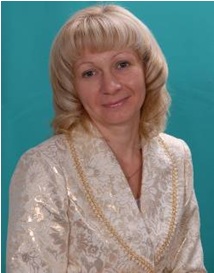          Тема опыта: Экологическое образование в условиях сельской школы              Минаева Елена Ивановна, учитель русского языка и литературы, государственное учреждение   «Средняя общеобразовательная школа № 40 города Павлодара»       Ведущей педагогической идеей, по мнению автора, является сознательное отношение к своему здоровью, и воспитание гармонично-развитой личности. Формирование у учащихся гуманных отношений к природе, воспитание чувств в духе полной гармонии с природой и человеческим обществом.     Основным  способом формирования нового мышления и образа жизни, характеризующихся гармонией в отношениях человека с окружающей средой, является непрерывное экологическое образование, воспитание и просвещение. В настоящее время эта сфера человеческой деятельности, от которой зависит фактически все наше будущее, по-прежнему находится в тени и слишком медленно набирает силу.                                                                                                                    Как можно реализовать эту сложную задачу? Только в рамках непрерывного экологического образования, начиная с самого младшего возраста, с учетом психологических возрастных особенностей. Чтобы выстроить систему экологических ценностей и сделать их приоритетными и воспринимаемыми, необходимо организовать воспитание и познание в соответствии с естественными этапами психического развития ребенка.Для достижения этой цели необходимо решать следующие задачи:1. Подготовить нормативное и программное обеспечение для реализации проекта.2. Определить основные пути и принципы формирования экологического образования учащихся с учетом условий сельской школы.3. Разработать оптимальные пути организации экологического образования в школе.4. Организовать научно-исследовательскую деятельность учащихся.     Проблема экологического образования в настоящее время, в эпоху надвигающейся экологической катастрофы, является одной из самых актуальных и трудноразрешимых проблем. Экологическое образование должно стать непрерывным и сопровождать человека всю жизнь.       Новизна педагогического опыта заключается в том, что в настоящее время проблема формирования экологического мировоззрения приобретает особое значение. Постепенно возникает понимание роли экологического образования как основы новой морали и опоры для решения многочисленных вопросов практической жизни человечества. Осознание значения знания экологических закономерностей и экологизации воспитания становится постепенно задачей не только педагогических работников, но и общественности.     Практическая значимость опыта состоит в возможности эффективного формирования у учащихся гуманных отношений к природе, воспитания чувств в духе полной гармонии с природой и человеческим обществом.